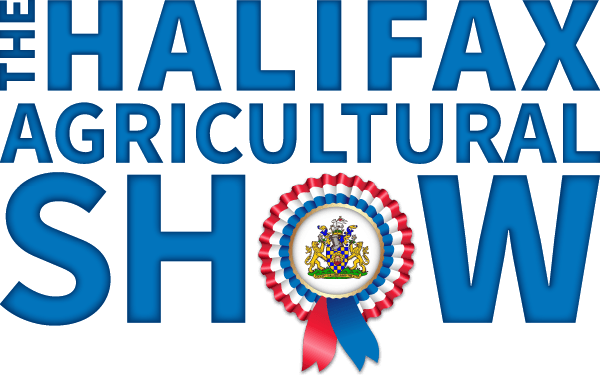 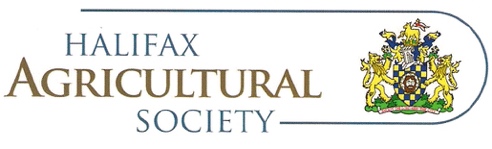 APPLICATION FOR MEMBERSHIP OF THE HALIFAX AGRICULTURAL SOCIETY LTD.FIRST NAME…………………………………………….        LAST NAME…………………………………………….STREET ADDRESS: ……………………………………………………………………………………………………………CITY…………………………………………………… POST CODE…………………………………………………………PHONE NO……………………………………………email………………………………………………………………….MEMBERSHIP TYPE:PLEASE TICK:ANNUAL ADULT (£35.00 PER YEAR) ………LIFE MEMBER.   (£350) ………ARE YOU:  A NEW MEMBER ………AN EXISTING MEMBER ………WOULD YOU BE INTERESTED IN HELPING WITH THE SHOW	Yes/NoPLEASE COMPLETE THE FORM AND RETURN TO:   members@halifaxshow.ukBACS PAYMENT DETAILS:       SORT CODE:  60 09 27.          A/C NO.   83804900                                                    THE HALIFAX AGRICULTURAL SOCIETY LTD.OR PRINT & POST WITH YOUR CHEQUE TO:  MEMBERSHIP HALIFAX AGRICULTURAL SOCIETY LTD. 23 ROSELEE CLOSE SIDDAL HALIFAX HX3 9BT